Блок искрового розжига БИР-6НАЗНАЧЕНИЕ

Блок искрового розжига предназначен для розжига запально -сигнализирующих устройств ЗСУ-П-60, ЗСУ-ПИ-45, ЗСУ-ПИ-60, ЗЗУ всех типов, газовых горелок мощностью не более 110 кВт, а также для использования в качестве независимого источника. Устанавливается непосредственно на корпус запальника.

ТЕХНИЧЕСКИЕ ХАРАКТЕРИСТИКИ: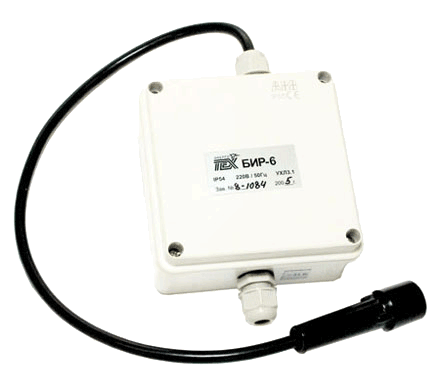 Напряжение питания ~220 В, 50 (60) Гц, 20 ВА или =24 В Потребляемая мощность, не более 20 ВтЭнергия искры при зазоре 5 мм между электродами разрядника, не менее 0,08 Дж Продолжительность одного включения при розжиге, не более 60 с Допустимая температура окружающей среды + 50 С Степень защиты по ГОСТ 14254-80 IР 54 Габариты D50х200 мм Присоединительный размер по наконечнику D4 Минимальный ресурс 10000 включений Масса, не более 0,5 кг 